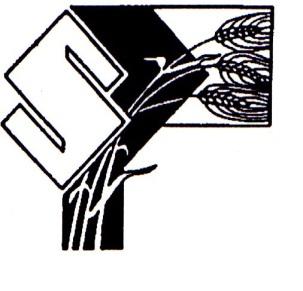 150 Teacher Training Dates 2018-2019Location: Southern Plains Education CooperativeSeptember 27(12:30 - 3:30 PM)October 25(7:30 - 10:30 AM)November 29(12:30 - 3:30 PM)February 28(7:30 - 10:30 AM)March and AprilIndividual Meetings Scheduled with Deb